Муниципальное автономное дошкольное образовательное учреждениеДетский сад №30 «Журавушка» общеразвивающего вида городскогоОкруга г. Кумертау Республики БашкортостанКОНСПЕКТНепосредственно – образовательной деятельностиОбразовательная область «Познавательное развитие»«В страну математики»подготовительная к школе группаМакеева Ирина ИвановнаВоспитательПрограммное содержание:учить понимать поставленную задачу и решать ее самостоятельно;закреплять умения детей устанавливать соответствие между количеством предметов с числом и цифрой;закреплять умение пользоваться арифметическими знаками и писать их;совершенствовать умение составлять арифметические задачи на основе зрительно воспринимаемой информации, записывать решение;формировать умения детей определять время на часах;закреплять порядковый счет до 20 и обратный от 10; умение называть соседей числа, начиная с наименьшего;повторить геометрические фигуры и дни недели.Образовательная область: познавательное развитие.Оборудование:карта – план групповой комнаты – «Карта похода в страну Математики»;конверты с карточками – заданиями;коробка с мячом;геометрические фигуры напольные;карточки с числами от1 до 10;Коробка с «сокровищами» - орденами «Умники» и «Умницы»;Роль Бармалея играет взрослый.Ход занятия: (в группу входит Бармалей)Бармалей: Привет, друзья!Дети: Здравствуйте.Бармалей: Ребята, это подготовительная группа?Дети: ДаБармалей: Наконец-то я вас нашел. У меня к вам огромное им важное дело. Однажды, давным-давно, ко мне в руки попала вот эта карта. Я думал, что найду сокровища и стану богатеньким. Но тут написано «Страна Математики». А что такое математика – я не знаю. Да и клады ходить искать мне сейчас некогда. Я теперь работаю Доктором Айболитом – помогаю лечить зверей. Это доктор Айболит посоветовал мне прийти к вам и отдать вам карту. Вы же знаете, что такое Математика? Вы любите Математику?Дети: ДаБармалей: А вы хотите попасть в страну Математики? Дети: ДаБармалей: Тогда я дарю вам эту карту, а сам убегаю, у нас с Доктором Айболитом много работы.Воспитатель: Спасибо, Бармалей, до свидания!Бармалей: Пока, ребята! Дети: До свидания!Воспитатель: Ну что ж, вы хотите отправиться в Страну Математики?Дети: Да.Воспитатель: Но, не забывайте, Математика любит….Дети: Внимательных.Воспитатель: Правильно. А еще Математика – это, в первую очередь, порядок. А мы этот порядок всегда соблюдаем и сейчас это покажем. Давайте поиграем в игру «Стройся» и «Соседи».(дети берут карточки с цифрами от 1 до 10)Воспитатель: Итак, по порядку, стройся!(дети строятся слева направо от 1 до 10)Воспитатель: Соседи числа 6Дети: 5 и 7Воспитатель: Соседи числа 3 Дети: 2 и 4 Воспитатель: теперь гуляем врассыпную. Обратный счет от 10, стройся!(дети строятся слева направо от 10 до1)Воспитатель: Соседи числа 7 Дети: 6 и 8Воспитатель: Соседи числа 2Дети 1 и 3Воспитатель: Молодцы, ребята, а теперь давайте посмотрим на эту карту.(дети убирают карточки, а на столе мы раскладываем карту, встаем вокруг стола и рассматриваем ее)Воспитатель: Ребята, вам ничего не напоминает эта карта. Мне кажется, она похожа на…Дети: План нашей группыВоспитатель: Да, да, это очень похоже на план нашей группы. Вот это наш путь, который мы с вами должны пройти (показываю пунктирные линии), а, это, наверное, какие то задания, которые мы должны выполнить (показываю на цифры 1,2,3,4,5). Итак, Даша, неси конверт с цифрой 1. Посмотрим, что там. (достаю карточки – задание на каждого ребенка: «Выбери правильную цифру»)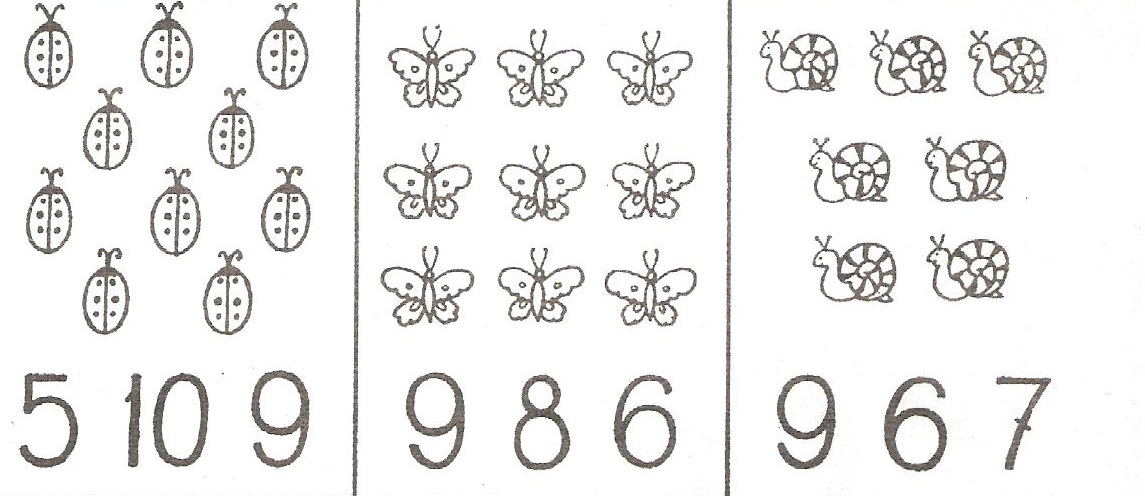 Воспитатель: Усаживаемся удобно за столы (работа выполняется за столами).А теперь поменялись карточками и проверили друг у друга. Если задание выполнено правильно, то в правом нижнем углу ставим кружочек, а если есть ошибка, то ставим квадратик. (дети проверяют друг у друга и оценивают).Воспитатель: Ой, а здесь еще что-то есть в конверте. (достаю карточки – задания на каждого ребенка: «Напиши правильную цифру»).(дети выполняют задание, проверяют друг у друга и оценивают)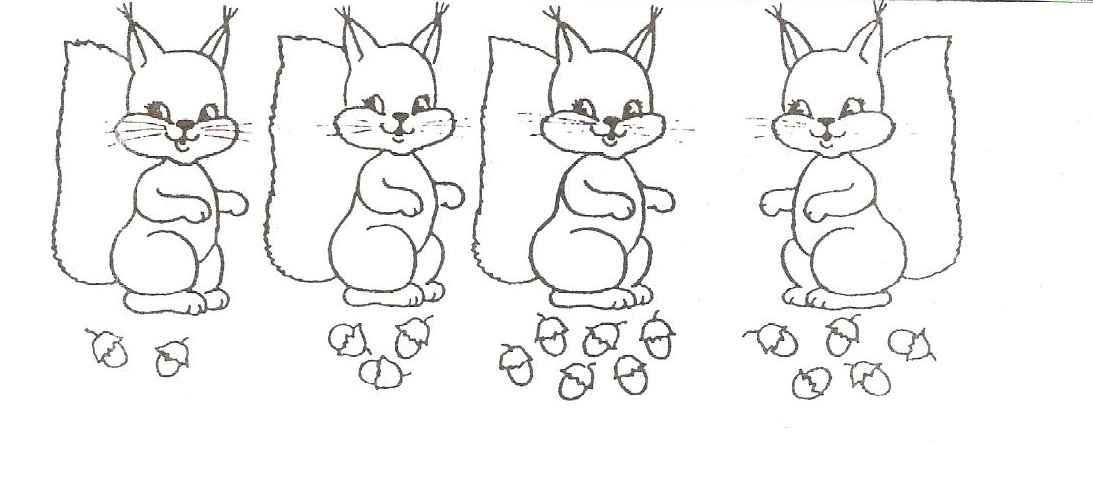 Воспитатель: Молодцы, ребята, закончили работу, теперь давайте посмотрим, что дальше у нас на карте.(собираемся вокруг стола, находим задание под №2)Вова, неси конверт с цифрой 3. Посмотрим, что у нас здесь.(достаю карточки – задания на каждого ребенка: «Поставь правильные знаки»)Здесь нам нужно вспомнить знаки  >, < , =. (дети выполняют задание, проверяют друг у друга и оценивают)Воспитатель: Но это еще не все.(дети выполняют задание, проверяют друг у друга и оценивают)Воспитатель: Но это еще не все(достаю карточки – задания на каждого ребенка: «Цепочка»)Рисуем цепочку, соединяя все числа по порядку от 1 до 20. (дети выполняют задание)Воспитатель: А теперь обведем в кружок все числа, больше 10-ти.(дети выполняют задание)Молодцы, ребята, и с этим заданием вы справились. Посмотрим, что же дальше на нашей карте. (собираемся вокруг стола, находим задание под №3)Лена неси скорее интересную коробку. (достаем мяч, и проводится игра «Дни недели»)Молодцы, хорошо знаете дни недели, но в коробке еще что-то лежит…(достаю геометрические фигуры)Нам нужно пройти по мосту из геометрических фигур. И чтобы попасть в страну Математики нужно правильно их назвать.(проводится игра «Пройди и назови»)А вот уже и показалась страна Математики. Скорее посмотрим на карту, какие остались у нас задания.(находим задания под №4 и №5)Эмиль, неси конверт с цифрой 4, а Дания – с цифрой 5.(достаю карточки – задания на каждого ребенка «Запиши решение задачи»)Здесь нам нужно записать решение задачи.(дети выполняют задание за столами)Воспитатель: смотрите внимательно на условие задачи (прохожу между детьми, помогаю, если кто-то затрудняется) 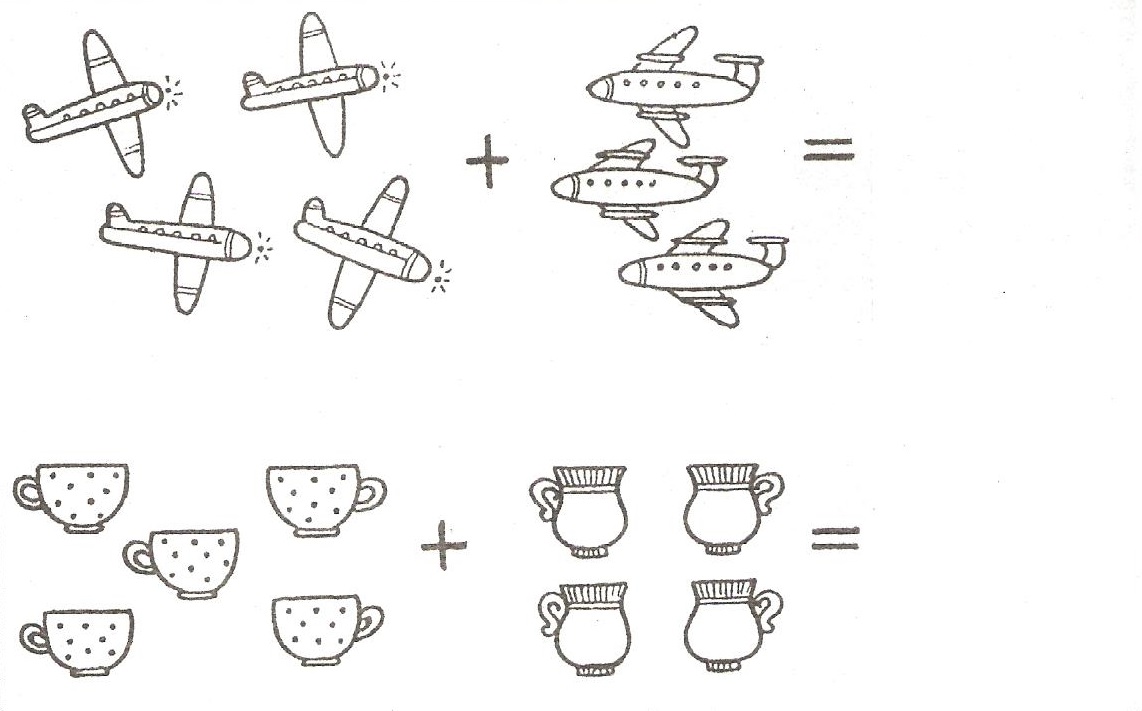 Хорошо, и с этим заданием вы справились. Теперь открываем последний конверт.(достаю циферблаты с указанием времени)Нужно правильно сказать, сколько времени показывают эти часы.(принимаются групповые ответы)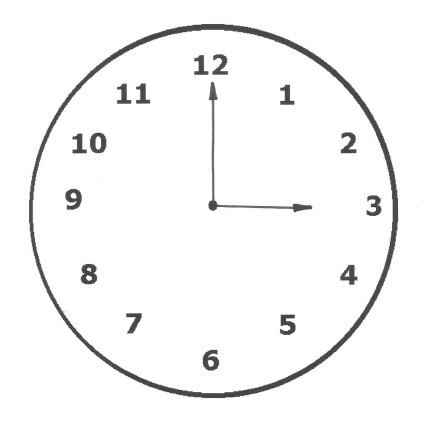 (когда дети отвечают на последний вопрос, где указано время 12.00, раздается бой курантов)Воспитатель: Ребята, а ведь двенадцать часов – это волшебное время. И,так как мы с вами прошли этот путь и выполнили все задания, нарисованные на карте, мы оказались в стране Математики. Посмотрите, что это? (читаем слово «Ма-те-ма-ти-ка». Я вижу еще что-то… Это наверно тот самый приз, который не смог найти Бармалей. И, наверное, это приз самым умным детям, которые легко справляются с любыми математическими заданиями. Посмотрим, что там?Дети: Да.(достаем ордена «Умников» и «Умниц»)Воспитатель: Этими орденами награждают самых умных. И сегодня вы по праву заслужили эту награду. Поздравляю вас всех, вы сегодня Умники и Умницы.(одеваю детям ордена, можно добавить детям сладкие медальки)